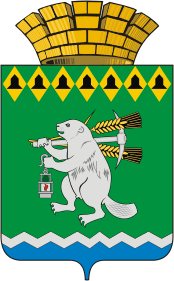 Администрация Артемовского городского округа ПОСТАНОВЛЕНИЕО признании утратившими силу отдельных постановлений Администрации Артемовского городского округаВ соответствии Федеральными законами от 6 октября 2003 года                  № 131-ФЗ «Об общих принципах организации местного самоуправления в Российской Федерации», от 31 июля 2020 года № 248-ФЗ «О государственном контроле (надзоре) и муниципальном контроле в Российской Федерации», руководствуясь статьями 30, 31 Устава Артемовского городского округа,ПОСТАНОВЛЯЮ:1. Признать утратившими силу:1) постановление Администрации Артемовского городского округа от 30.07.2015 № 1047-ПА «Об утверждении Административного регламента по исполнению муниципальной функции по осуществлению контроля за соблюдением законодательства в области розничной продажи алкогольной продукции на  территории Артемовского городского округа», с изменениями, внесенными постановлениями Администрации Артемовского городского округа от 27.05.2016 № 560-ПА, от 22.08.2016 № 947-ПА, от 10.11.2017               № 1220-ПА, от 31.07.2018 № 811-ПА, от 14.08.2020 № 785-ПА;2) постановление Администрации Артемовского городского округа от 05.02.2016 № 121-ПА «Об утверждении Административного регламента  по исполнению муниципальной функции по осуществлению контроля за  организацией и осуществлением деятельности по продаже товаров (выполнению работ, оказанию услуг) на розничных рынках на территории Артемовского городского округа», с изменениями, внесенными постановлениями Администрации Артемовского городского округа от 23.08.2016 № 948-ПА, от 30.06.2017 № 746-ПА, от 31.07.2018 № 810-ПА, от 14.08.2020 № 786-ПА; 3) постановление Администрации Артемовского городского округа от 28.01.2015 № 125-ПА «Об утверждении Административного регламента исполнения муниципальной функции по проведению проверок при осуществлении муниципального контроля в области торговой деятельности на территории Артемовского городского округа», с изменениями, внесенными постановлениями Администрации Артемовского городского округа от 23.08.2016 № 949-ПА, от 31.07.2018 № 812-ПА, от 14.08.2020 № 784-ПА;4) постановление Администрации Артемовского городского округа от 29.06.2017 № 737-ПА «Об утверждении административного регламента осуществления муниципального жилищного контроля на территории Артемовского городского округа», с изменениями, внесенными постановлением Администрации Артемовского городского округа от 14.09.2020 № 891-ПА;5) постановление Администрации Артемовского городского округа от  08.06.2015 № 756-ПА «Об утверждении административного регламента исполнения муниципальной функции по осуществлению муниципального контроля за сохранностью автомобильных дорог местного значения в границах Артемовского городского округа», с изменениями, внесенными постановлениями Администрации Артемовского городского округа от 30.06.2016 № 746-ПА, от 31.05.2018 № 562-ПА, от 30.10.2020 № 1047-ПА;6) постановление Администрации Артемовского городского округа от  20.12.2016 № 1440-ПА «Об утверждении административного регламента исполнения муниципальной функции «Контроль соблюдения условий организации регулярных перевозок на территории Артемовского городского округа», с изменениями, внесенными постановлениями Администрации Артемовского городского округа от 30.06.2016 № 746-ПА, от 31.05.2018            № 562-ПА, от 30.10.2020 № 1047-ПА;7) Постановление Администрации Артемовского городского округа от 13.07.2018 № 737-ПА «Об утверждении Административного регламента осуществления муниципального контроля в сфере благоустройства на территории Артемовского городского округа», с изменениями, внесенными постановлением Администрации Артемовского городского округа 18.09.2020 № 906-ПА;8) Постановление Администрации Артемовского городского округа от 10.10.2019 № 1137-ПА «Об утверждении Административного регламента осуществления муниципального лесного контроля на территории Артемовского городского округа»;9) Постановление Администрации Артемовского городского округа от 16.12.2011 № 1613-ПА «Об утверждении Административного регламента по проведению проверок при осуществлении муниципального контроля органами местного самоуправления Артемовского городского округа»;10) Постановление Администрации Артемовского городского округа от 28.04.2011 № 450-ПА «Об осуществлении муниципального контроля на территории Артемовского городского округа». 3. Настоящее постановление вступает в силу с момента его официального опубликования (за исключением подпункта 4, подпункта 5, подпункта 6, подпункта 7, подпункта 8 пункта 1).Подпункт 4, подпункт 5, подпункт 6, подпункт 7, подпункт 8 пункта 1 настоящего постановления вступают в силу с 1 января 2022 года.4. Постановление опубликовать в газете «Артемовский рабочий», разместить на Официальном портале правовой информации Артемовского городского округа (www. артемовский-право.рф) и официальном сайте Артемовского городского округа в информационно-телекоммуникационной сети «Интернет».5. Контроль за исполнением постановления возложить на первого заместителя главы Администрации Артемовского городского округа       Черемных Н.А.Глава Артемовского городского округа                                       К.М. Трофимов